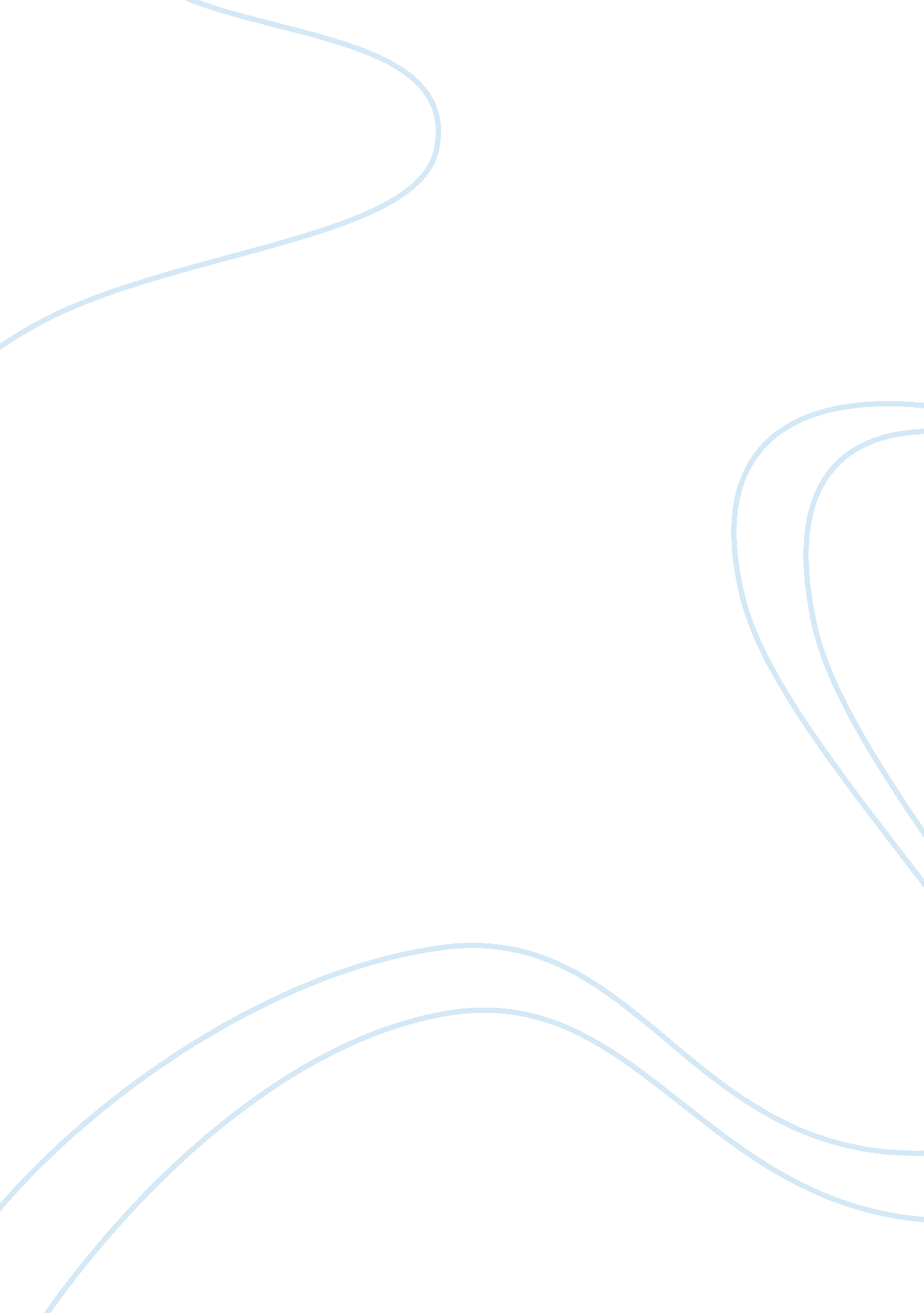 Sage 50 construction accounting 2014Finance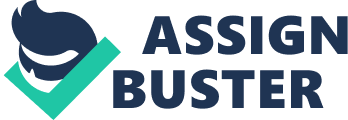 Sage 50 Construction Accounting The business world continues to grow each and every day. This makes it importantfor every company in the market to keep abreast with the rising and changing technology. Use of various accounting construction software enables a company smoothly run its activities. The latest and the best leading accounting software are Sage 50 Construction Accounting Software 2014. This software enables the industry to manage various branches, proficiently manage suppliers, market costs, economic field and marketing. Sage accounting software also enables the company manage construction activities, manage accounting by use of invoicing, flexible bookkeeping tools and smoothly run the day to day activities. The software also allows a company to come up with custom reports, draft budgets for various departments and branches, and integrate different organizations for financial reports among other functions (Franks pg95). 
Sage 2014 software contains various customization tools to enable a construction company smoothly run its activities. Some of the tools used are progress billing, robust job costing and industry specific reports. These tools are designed and premeditated in such a way that intensifies accuracy, save time and assist in understanding business profitability. Other tools and services provided by Sage are pro accounting that provides efficiency to your company, facilitate quick expansion, customize inventory, manage client contracts, trail jobs and facilitate shipping and vendor management. Premium accounting tool enables a constructing company manage its budgets, strategic planning and filter financial records. Last but not least is a quantum accounting tool which manages large amounts of data, and a wide range of customer access requirements. 
As the business world expands, it is now vital to integrate technology in business by use of electronic commerce packages. Sage 2014 construction accounting software integrates technology in business, by allowing online payment, by use of credit and debit cards. Online payment has opened up global buying and selling of the software thus increasing sales in the construction industry (Morris and Richard pg210). Use of electronic commerce saves on time and costs incurred in preparing documents. This software also enables twenty four seven services to customers and suppliers. The software also facilitates communication between the suppliers, clients and the construction industry. Complaints brought forward are dealt with within a short time. This leads to improved services as industries are aware of customer needs. 
Sage payment costs differ depending on the services needed and the number of users. For pro accounting software, it ranges from 279 dollars for one user; complete accounting software goes for 379 dollars for one to five users; premium accounting software costs 599 for one to five users, and finally the quantum accounting software charges are 3, 149 dollars for five to forty users. Sage construction accounting software accepts multiple currencies payments. One can make payments through the mobile, eInvoice payments, mail and credit cards with minimal swipe charges. Online transactions take place through PayPal, Europcar, American express and visa among others. 
In conclusion, Sage software is the best construction accounting software used in many industries. Small and large industries have embraced this software to facilitate easy accounting management, keep track of the financial records, invoices, and manage budgets and departmental activities. Sage software is dynamic, stays up to date, and makes necessary adjustments and advancements with the changing technology. This software facilitates business expansion and connects the suppliers and clients by just a click of the button. It also enables the industry know what the customer needs and work at providing best services in the process creating a competitive advantage over other organizations. 
Work cited: 
Franks, Ray. Choosing accounting software. London: Chartered Institute of Management Accountants, 1988. 
Morris, Joseph M., and Richard P. Graff. Software industry accounting. New York: Wiley, 1993. 
Hppt://www. computerizedbusiness. com/item. asp? iid= 307 